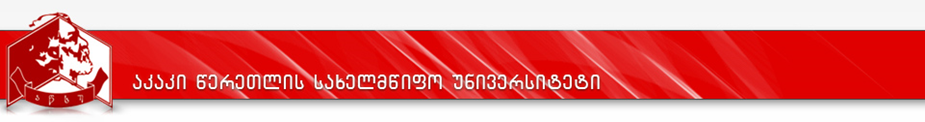 კურიკულუმი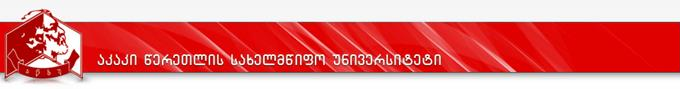 სასწავლო გეგმა 2022-2023პროგრამის დასახელება:   მასობრივი კომუნიკაცია (Mass Comunication)მისანიჭებელი კვალიფიკაცია: მასობრივი კომუნიკაციის ბაკალავრი  ( BA in Mass Comunication)დამხმარე აღნიშვნები: კრ-კრედიტი; სთ-საათი; ლ-ლექცია; პ-პრაქტიკული მეცადინეობა;  ლაბ-ლაბორატორიული მეცადინეობა, ჯგ-ჯგუფში მუშაობა;   საკ-საკონტაქტო საათები, დამ-დამოუკიდებელი მუშაობისთვის განკუთვნილი საათებიპროგრამის დასახელებაპროგრამის დასახელებაპროგრამის დასახელებაBA მასობრივი კომუნიკაცია (Mass communication)მისანიჭებელი აკადემიური ხარისხი/კვალიფიკაციამისანიჭებელი აკადემიური ხარისხი/კვალიფიკაციამისანიჭებელი აკადემიური ხარისხი/კვალიფიკაციამასობრივი კომუნიკაციის  ბაკალავრი ( BA in Mass communication)ფაკულტეტის დასახელებაფაკულტეტის დასახელებაფაკულტეტის დასახელებაბიზნესის, სამართლისა და სოციალურ მეცნიერებათა ფაკულტეტიპროგრამის    ხელმძღვანელიპროგრამის    ხელმძღვანელიპროგრამის    ხელმძღვანელიმზია თადუმაძე - ჟურნალისტიკის აკადემიური დოქტორი, სოციალურ მეცნიერებათა დეპარტამენტის ასოცირებული პროფესორი ტელ: 577 19 88 05,  ელ.ფოსტა:  mzia.tadumadze@atsu.edu.ge პროგრამის ხანგრძლივობა/მოცულობა (სემესტრი, კრედიტების რაოდენობა)პროგრამის ხანგრძლივობა/მოცულობა (სემესტრი, კრედიტების რაოდენობა)პროგრამის ხანგრძლივობა/მოცულობა (სემესტრი, კრედიტების რაოდენობა)პროგრამის ხანგრძლივობა - 4 სასწავლო წელი, 8 სემესტრი.კრედიტების რაოდენობა - 240 ECTS  კრედიტი.სწავლების ენასწავლების ენასწავლების ენაქართულიპროგრამის შემუშავებისა და განახლების თარიღებიპროგრამის შემუშავებისა და განახლების თარიღებიპროგრამის შემუშავებისა და განახლების თარიღებიაკრედიტაციის საბჭოს გადაწყვეტილება №805704, 15.07.2022.აკადემიური საბჭოს დადგენილება №3 (22/23), 16.09.2022პროგრამაზე დაშვების წინაპირობებიპროგრამაზე დაშვების წინაპირობებიპროგრამაზე დაშვების წინაპირობებიპროგრამაზე დაშვების წინაპირობებიმასობრივი კომუნიკაციის საბაკალავრო პროგრამაზე სტუდენტის დაშვების წინაპირობაა:სრული ზოგადი განათლების დამადასტურებელი დოკუმენტი - ატესტატი და ერთიანი ეროვნული  გამოცდების შედეგები;ერთიანი ეროვნული გამოცდების გარეშე, საქართველოს განათლებისა და მეცნიერების სამინისტროს მიერ დადგენილი წესით და დაგენილ ვადებში დასაშვებია :ა) უცხო ქვეყნის მოქალაქეებისათვის და მოქალაქეობის არმქონე პირებისათვის, რომლებმაც უცხო ქვეყანაში მიიღეს სრული ზოგადი ან მისი ეკვივალენტური განათლება;ბ) საქართველოს მოქალაქეებისათვის, რომლებმაც უცხო ქვეყანაში მიიღეს სრული ზოგადი ან მისი ეკვივალენტური განათლება და სრული ზოგადი განათლების ბოლო 2 წელი ისწავლეს უცხო ქვეყანაში;გ) პირებისათვის, რომლებიც სწავლობენ/სწავლობდნენ და მიღებული აქვთ კრედიტები უცხო ქვეყანაში ამ ქვეყნის კანონმდებლობის შესაბამისად აღიარებულ უმაღლეს საგანმანათლებლო დაწესებულებაში.გარე და შიდა მობილობა.მასობრივი კომუნიკაციის საბაკალავრო პროგრამაზე სტუდენტის დაშვების წინაპირობაა:სრული ზოგადი განათლების დამადასტურებელი დოკუმენტი - ატესტატი და ერთიანი ეროვნული  გამოცდების შედეგები;ერთიანი ეროვნული გამოცდების გარეშე, საქართველოს განათლებისა და მეცნიერების სამინისტროს მიერ დადგენილი წესით და დაგენილ ვადებში დასაშვებია :ა) უცხო ქვეყნის მოქალაქეებისათვის და მოქალაქეობის არმქონე პირებისათვის, რომლებმაც უცხო ქვეყანაში მიიღეს სრული ზოგადი ან მისი ეკვივალენტური განათლება;ბ) საქართველოს მოქალაქეებისათვის, რომლებმაც უცხო ქვეყანაში მიიღეს სრული ზოგადი ან მისი ეკვივალენტური განათლება და სრული ზოგადი განათლების ბოლო 2 წელი ისწავლეს უცხო ქვეყანაში;გ) პირებისათვის, რომლებიც სწავლობენ/სწავლობდნენ და მიღებული აქვთ კრედიტები უცხო ქვეყანაში ამ ქვეყნის კანონმდებლობის შესაბამისად აღიარებულ უმაღლეს საგანმანათლებლო დაწესებულებაში.გარე და შიდა მობილობა.მასობრივი კომუნიკაციის საბაკალავრო პროგრამაზე სტუდენტის დაშვების წინაპირობაა:სრული ზოგადი განათლების დამადასტურებელი დოკუმენტი - ატესტატი და ერთიანი ეროვნული  გამოცდების შედეგები;ერთიანი ეროვნული გამოცდების გარეშე, საქართველოს განათლებისა და მეცნიერების სამინისტროს მიერ დადგენილი წესით და დაგენილ ვადებში დასაშვებია :ა) უცხო ქვეყნის მოქალაქეებისათვის და მოქალაქეობის არმქონე პირებისათვის, რომლებმაც უცხო ქვეყანაში მიიღეს სრული ზოგადი ან მისი ეკვივალენტური განათლება;ბ) საქართველოს მოქალაქეებისათვის, რომლებმაც უცხო ქვეყანაში მიიღეს სრული ზოგადი ან მისი ეკვივალენტური განათლება და სრული ზოგადი განათლების ბოლო 2 წელი ისწავლეს უცხო ქვეყანაში;გ) პირებისათვის, რომლებიც სწავლობენ/სწავლობდნენ და მიღებული აქვთ კრედიტები უცხო ქვეყანაში ამ ქვეყნის კანონმდებლობის შესაბამისად აღიარებულ უმაღლეს საგანმანათლებლო დაწესებულებაში.გარე და შიდა მობილობა.მასობრივი კომუნიკაციის საბაკალავრო პროგრამაზე სტუდენტის დაშვების წინაპირობაა:სრული ზოგადი განათლების დამადასტურებელი დოკუმენტი - ატესტატი და ერთიანი ეროვნული  გამოცდების შედეგები;ერთიანი ეროვნული გამოცდების გარეშე, საქართველოს განათლებისა და მეცნიერების სამინისტროს მიერ დადგენილი წესით და დაგენილ ვადებში დასაშვებია :ა) უცხო ქვეყნის მოქალაქეებისათვის და მოქალაქეობის არმქონე პირებისათვის, რომლებმაც უცხო ქვეყანაში მიიღეს სრული ზოგადი ან მისი ეკვივალენტური განათლება;ბ) საქართველოს მოქალაქეებისათვის, რომლებმაც უცხო ქვეყანაში მიიღეს სრული ზოგადი ან მისი ეკვივალენტური განათლება და სრული ზოგადი განათლების ბოლო 2 წელი ისწავლეს უცხო ქვეყანაში;გ) პირებისათვის, რომლებიც სწავლობენ/სწავლობდნენ და მიღებული აქვთ კრედიტები უცხო ქვეყანაში ამ ქვეყნის კანონმდებლობის შესაბამისად აღიარებულ უმაღლეს საგანმანათლებლო დაწესებულებაში.გარე და შიდა მობილობა.პროგრამის მიზანიპროგრამის მიზანიპროგრამის მიზანიპროგრამის მიზანიმასობრივი კომუნიკაციის  საბაკალავრო  საგანმანათლებლო   პროგრამის  მიზანია, მოამზადოს თანამედროვე მედიასტანდარტების შესაბამისი მასობრივი კომუნიკაციის კვალიფიციური და კონკურენტუნარიანი  სპეციალისტი, რომელსაც ექნება:თანამედროვე მასობრივი კომუნიკაციური სივრცისა და ბაზრის მოთხოვნების შესაბამისი ფართო თეორიული ცოდნა.კომპლექსურ, არაპროგნოზირებად მასობრივ კომუნიკაციურ გარემოში ადაპტაციის, პრაქტიკული საქმიანობისა და წარმატებულად დასაქმებისთვის საჭირო  დარგობრივი და  ზოგადი ტრანსფერული უნარები.ქვეყნის დემოკრატიულ პროცესებში, რეგიონის მედიალანდშაფტისა და მასობრივი კომუნიკაციის სფეროს სხვადასხვა დარგის  განვითარებაში საკუთარი  წვლილის შეტანის უნარი. მასობრივი კომუნიკაციის  საბაკალავრო  საგანმანათლებლო   პროგრამის  მიზანია, მოამზადოს თანამედროვე მედიასტანდარტების შესაბამისი მასობრივი კომუნიკაციის კვალიფიციური და კონკურენტუნარიანი  სპეციალისტი, რომელსაც ექნება:თანამედროვე მასობრივი კომუნიკაციური სივრცისა და ბაზრის მოთხოვნების შესაბამისი ფართო თეორიული ცოდნა.კომპლექსურ, არაპროგნოზირებად მასობრივ კომუნიკაციურ გარემოში ადაპტაციის, პრაქტიკული საქმიანობისა და წარმატებულად დასაქმებისთვის საჭირო  დარგობრივი და  ზოგადი ტრანსფერული უნარები.ქვეყნის დემოკრატიულ პროცესებში, რეგიონის მედიალანდშაფტისა და მასობრივი კომუნიკაციის სფეროს სხვადასხვა დარგის  განვითარებაში საკუთარი  წვლილის შეტანის უნარი. მასობრივი კომუნიკაციის  საბაკალავრო  საგანმანათლებლო   პროგრამის  მიზანია, მოამზადოს თანამედროვე მედიასტანდარტების შესაბამისი მასობრივი კომუნიკაციის კვალიფიციური და კონკურენტუნარიანი  სპეციალისტი, რომელსაც ექნება:თანამედროვე მასობრივი კომუნიკაციური სივრცისა და ბაზრის მოთხოვნების შესაბამისი ფართო თეორიული ცოდნა.კომპლექსურ, არაპროგნოზირებად მასობრივ კომუნიკაციურ გარემოში ადაპტაციის, პრაქტიკული საქმიანობისა და წარმატებულად დასაქმებისთვის საჭირო  დარგობრივი და  ზოგადი ტრანსფერული უნარები.ქვეყნის დემოკრატიულ პროცესებში, რეგიონის მედიალანდშაფტისა და მასობრივი კომუნიკაციის სფეროს სხვადასხვა დარგის  განვითარებაში საკუთარი  წვლილის შეტანის უნარი. მასობრივი კომუნიკაციის  საბაკალავრო  საგანმანათლებლო   პროგრამის  მიზანია, მოამზადოს თანამედროვე მედიასტანდარტების შესაბამისი მასობრივი კომუნიკაციის კვალიფიციური და კონკურენტუნარიანი  სპეციალისტი, რომელსაც ექნება:თანამედროვე მასობრივი კომუნიკაციური სივრცისა და ბაზრის მოთხოვნების შესაბამისი ფართო თეორიული ცოდნა.კომპლექსურ, არაპროგნოზირებად მასობრივ კომუნიკაციურ გარემოში ადაპტაციის, პრაქტიკული საქმიანობისა და წარმატებულად დასაქმებისთვის საჭირო  დარგობრივი და  ზოგადი ტრანსფერული უნარები.ქვეყნის დემოკრატიულ პროცესებში, რეგიონის მედიალანდშაფტისა და მასობრივი კომუნიკაციის სფეროს სხვადასხვა დარგის  განვითარებაში საკუთარი  წვლილის შეტანის უნარი. სწავლის შედეგებისწავლის შედეგებისწავლის შედეგებისწავლის შედეგებიცოდნა და გაცნობიერება ცოდნა და გაცნობიერება   საბაკალავრო პროგრამის  დასრულების შემდეგ სტუდენტი:აღწერს მასობრივი კომუნიკაციური პროცესების განვითარების ეტაპებს, თანამედროვე მედიაორგანიზაციების (ციფრული, ბეჭდური, ელექტრონული) სტრუქტურასა და  ფუნქციონირების სპეციფიკას;აცნობიერებს სხვადასხვა მედიაპლატფორმების და კომუნიკაციური სფეროს სხვა მიმართულებებისთვის მედიისა და მასობრივი კომუნიკაციის კვლევის მეთოდების  გამოყენების აუცილებლობას; თანამედროვე მოთხოვნათა დონეზე, სისტემურად იაზრებს  კომუნიკაციური  მეცნიერების დარგთაშორის მიღწევებს და სფეროს სპეციფიკურ მიმართულებებს;   საბაკალავრო პროგრამის  დასრულების შემდეგ სტუდენტი:აღწერს მასობრივი კომუნიკაციური პროცესების განვითარების ეტაპებს, თანამედროვე მედიაორგანიზაციების (ციფრული, ბეჭდური, ელექტრონული) სტრუქტურასა და  ფუნქციონირების სპეციფიკას;აცნობიერებს სხვადასხვა მედიაპლატფორმების და კომუნიკაციური სფეროს სხვა მიმართულებებისთვის მედიისა და მასობრივი კომუნიკაციის კვლევის მეთოდების  გამოყენების აუცილებლობას; თანამედროვე მოთხოვნათა დონეზე, სისტემურად იაზრებს  კომუნიკაციური  მეცნიერების დარგთაშორის მიღწევებს და სფეროს სპეციფიკურ მიმართულებებს; უნარიუნარიფლობს ავთენტური ინფორმაციის მოძიების, წყაროებზე მუშაობის, გადაამოწმების, დაახარისხების, განაზოგადების, ობიექტურად   წერის და მეტყველების უნარს;მიზნობრივად და შემოქმედებითად იყენებს პროფესიულ და ციფრულ ტექნიკას, შესაბამის კომპიუტერულ პროგრამებს;ქმნის სხვადასხვა ტიპის პოსტპროდუქციას მარკეტინგული გათვლებით, „ფუთავს“ და  ავრცელებს  მედიაკონტენტს;გეგმავს საზოგადოებასთან ურთიერთობის კამპანიას, ახდენს სოციალური პროექტების ინიცირებას  არსებული სიტუაციის შესწავლის, კრიტიკულად აზროვნების და ლოგიკური მსჯელობის საფუძველზე;ფლობს ავთენტური ინფორმაციის მოძიების, წყაროებზე მუშაობის, გადაამოწმების, დაახარისხების, განაზოგადების, ობიექტურად   წერის და მეტყველების უნარს;მიზნობრივად და შემოქმედებითად იყენებს პროფესიულ და ციფრულ ტექნიკას, შესაბამის კომპიუტერულ პროგრამებს;ქმნის სხვადასხვა ტიპის პოსტპროდუქციას მარკეტინგული გათვლებით, „ფუთავს“ და  ავრცელებს  მედიაკონტენტს;გეგმავს საზოგადოებასთან ურთიერთობის კამპანიას, ახდენს სოციალური პროექტების ინიცირებას  არსებული სიტუაციის შესწავლის, კრიტიკულად აზროვნების და ლოგიკური მსჯელობის საფუძველზე;პასუხისმგებლობა და ავტონომიურობაპასუხისმგებლობა და ავტონომიურობაპროფესიული ეთიკის და სამართლებრივი ნორმების დაცვით, დამოუკიდებლად ამყარებს კომუნიკაციას რესპონდენტებთან, სამთავრობო და არასამთავრობო ინსტიტუციებთან, საზოგადოების სხვადასხვა მიზნობრივ ჯგუფებთან. პროფესიული ეთიკის და სამართლებრივი ნორმების დაცვით, დამოუკიდებლად ამყარებს კომუნიკაციას რესპონდენტებთან, სამთავრობო და არასამთავრობო ინსტიტუციებთან, საზოგადოების სხვადასხვა მიზნობრივ ჯგუფებთან. სწავლება-სწავლის ფორმები და მეთოდების შესაბამისი აქტივობები  სწავლება-სწავლის ფორმები და მეთოდების შესაბამისი აქტივობები  სწავლება-სწავლის ფორმები და მეთოდების შესაბამისი აქტივობები  სწავლება-სწავლის ფორმები და მეთოდების შესაბამისი აქტივობები  სწავლების ფორმები: ლექცია; პრაქტიკული მეცადინეობა, ლაბორატორიული მუშაობა; კონსულტაცია.სწავლება-სწავლის მეთოდები:  ახსნა-განმარტებითი მეთოდი, თანამშრომლობითი სწავლების მეთოდი, ჯგუფური მუშაობის მეთოდი, პრობლემაზე დაფუძნებული სწავლება (PBL), ევრისტიკული მეთოდი, შემთხვევების ანალიზი (case study), გონებრივი იერიშის მეთოდი, როლური და სიტუაციური თამაშის მეთოდი, დემონსტრირების მეთოდი, ინდუქცია- დედუქციის მეთოდი, ანალიზისა და სინთეზის მეთოდი, ვერბალური და წერითი მუშაობის მეთოდი, პრაქტიკული მუშაობის მეთოდი, ქმედებაზე ორიენტირებული სწავლება, პროექტის შემუშავება და პრეზენტაცია.სწავლის პროცესში, კონკრეტული სასწავლო კურსის სპეციფიკიდან გამომდინარე, გამოიყენება სწავლება/სწავლის მეთოდების შესაბამისი აქტივობები: ვერბალური, ახსნა–განმარტება, დისკუსია/დებატები, სალექციო თემის დემონსტრირება, პრეზენტაცია, შემთხვევის ანალიზი (case study), როლური და სიმულაციური თამაში, წერითი მუშაობა, საველე ფოტო და ვიდეო გადაღება და სხვა.სწავლების ფორმები: ლექცია; პრაქტიკული მეცადინეობა, ლაბორატორიული მუშაობა; კონსულტაცია.სწავლება-სწავლის მეთოდები:  ახსნა-განმარტებითი მეთოდი, თანამშრომლობითი სწავლების მეთოდი, ჯგუფური მუშაობის მეთოდი, პრობლემაზე დაფუძნებული სწავლება (PBL), ევრისტიკული მეთოდი, შემთხვევების ანალიზი (case study), გონებრივი იერიშის მეთოდი, როლური და სიტუაციური თამაშის მეთოდი, დემონსტრირების მეთოდი, ინდუქცია- დედუქციის მეთოდი, ანალიზისა და სინთეზის მეთოდი, ვერბალური და წერითი მუშაობის მეთოდი, პრაქტიკული მუშაობის მეთოდი, ქმედებაზე ორიენტირებული სწავლება, პროექტის შემუშავება და პრეზენტაცია.სწავლის პროცესში, კონკრეტული სასწავლო კურსის სპეციფიკიდან გამომდინარე, გამოიყენება სწავლება/სწავლის მეთოდების შესაბამისი აქტივობები: ვერბალური, ახსნა–განმარტება, დისკუსია/დებატები, სალექციო თემის დემონსტრირება, პრეზენტაცია, შემთხვევის ანალიზი (case study), როლური და სიმულაციური თამაში, წერითი მუშაობა, საველე ფოტო და ვიდეო გადაღება და სხვა.სწავლების ფორმები: ლექცია; პრაქტიკული მეცადინეობა, ლაბორატორიული მუშაობა; კონსულტაცია.სწავლება-სწავლის მეთოდები:  ახსნა-განმარტებითი მეთოდი, თანამშრომლობითი სწავლების მეთოდი, ჯგუფური მუშაობის მეთოდი, პრობლემაზე დაფუძნებული სწავლება (PBL), ევრისტიკული მეთოდი, შემთხვევების ანალიზი (case study), გონებრივი იერიშის მეთოდი, როლური და სიტუაციური თამაშის მეთოდი, დემონსტრირების მეთოდი, ინდუქცია- დედუქციის მეთოდი, ანალიზისა და სინთეზის მეთოდი, ვერბალური და წერითი მუშაობის მეთოდი, პრაქტიკული მუშაობის მეთოდი, ქმედებაზე ორიენტირებული სწავლება, პროექტის შემუშავება და პრეზენტაცია.სწავლის პროცესში, კონკრეტული სასწავლო კურსის სპეციფიკიდან გამომდინარე, გამოიყენება სწავლება/სწავლის მეთოდების შესაბამისი აქტივობები: ვერბალური, ახსნა–განმარტება, დისკუსია/დებატები, სალექციო თემის დემონსტრირება, პრეზენტაცია, შემთხვევის ანალიზი (case study), როლური და სიმულაციური თამაში, წერითი მუშაობა, საველე ფოტო და ვიდეო გადაღება და სხვა.სწავლების ფორმები: ლექცია; პრაქტიკული მეცადინეობა, ლაბორატორიული მუშაობა; კონსულტაცია.სწავლება-სწავლის მეთოდები:  ახსნა-განმარტებითი მეთოდი, თანამშრომლობითი სწავლების მეთოდი, ჯგუფური მუშაობის მეთოდი, პრობლემაზე დაფუძნებული სწავლება (PBL), ევრისტიკული მეთოდი, შემთხვევების ანალიზი (case study), გონებრივი იერიშის მეთოდი, როლური და სიტუაციური თამაშის მეთოდი, დემონსტრირების მეთოდი, ინდუქცია- დედუქციის მეთოდი, ანალიზისა და სინთეზის მეთოდი, ვერბალური და წერითი მუშაობის მეთოდი, პრაქტიკული მუშაობის მეთოდი, ქმედებაზე ორიენტირებული სწავლება, პროექტის შემუშავება და პრეზენტაცია.სწავლის პროცესში, კონკრეტული სასწავლო კურსის სპეციფიკიდან გამომდინარე, გამოიყენება სწავლება/სწავლის მეთოდების შესაბამისი აქტივობები: ვერბალური, ახსნა–განმარტება, დისკუსია/დებატები, სალექციო თემის დემონსტრირება, პრეზენტაცია, შემთხვევის ანალიზი (case study), როლური და სიმულაციური თამაში, წერითი მუშაობა, საველე ფოტო და ვიდეო გადაღება და სხვა.პროგრამის სტრუქტურაპროგრამის სტრუქტურაპროგრამის სტრუქტურაპროგრამის სტრუქტურაპროგრამის მოცულობა 240 ECTS კრედიტი მათ შორის:ძირითადი სწავლის სფეროს შინაარსის შესაბამისი  სავალდებულო სასწავლო კურსები - 124  კრედიტი;ძირითადი სწავლის სფეროს შინაარსის შესაბამისი არჩევითი სასწავლო კურსები - 23   კრედიტი;თავისუფალი კომპონენტის სავალდებულო სასწავლო კურსები - 25 კრედიტი;თავისუფალი კომპონენტის არჩევითი სასწავლო კურსები - 8 კრედიტი;დამატებითი (minor) პროგრამის  სასწავლო კურსები - 60 კრედიტი.პროგრამის მოცულობა 240 ECTS კრედიტი მათ შორის:ძირითადი სწავლის სფეროს შინაარსის შესაბამისი  სავალდებულო სასწავლო კურსები - 124  კრედიტი;ძირითადი სწავლის სფეროს შინაარსის შესაბამისი არჩევითი სასწავლო კურსები - 23   კრედიტი;თავისუფალი კომპონენტის სავალდებულო სასწავლო კურსები - 25 კრედიტი;თავისუფალი კომპონენტის არჩევითი სასწავლო კურსები - 8 კრედიტი;დამატებითი (minor) პროგრამის  სასწავლო კურსები - 60 კრედიტი.პროგრამის მოცულობა 240 ECTS კრედიტი მათ შორის:ძირითადი სწავლის სფეროს შინაარსის შესაბამისი  სავალდებულო სასწავლო კურსები - 124  კრედიტი;ძირითადი სწავლის სფეროს შინაარსის შესაბამისი არჩევითი სასწავლო კურსები - 23   კრედიტი;თავისუფალი კომპონენტის სავალდებულო სასწავლო კურსები - 25 კრედიტი;თავისუფალი კომპონენტის არჩევითი სასწავლო კურსები - 8 კრედიტი;დამატებითი (minor) პროგრამის  სასწავლო კურსები - 60 კრედიტი.პროგრამის მოცულობა 240 ECTS კრედიტი მათ შორის:ძირითადი სწავლის სფეროს შინაარსის შესაბამისი  სავალდებულო სასწავლო კურსები - 124  კრედიტი;ძირითადი სწავლის სფეროს შინაარსის შესაბამისი არჩევითი სასწავლო კურსები - 23   კრედიტი;თავისუფალი კომპონენტის სავალდებულო სასწავლო კურსები - 25 კრედიტი;თავისუფალი კომპონენტის არჩევითი სასწავლო კურსები - 8 კრედიტი;დამატებითი (minor) პროგრამის  სასწავლო კურსები - 60 კრედიტი.სტუდენტის ცოდნის შეფასების სისტემა და კომპონენტებისტუდენტის ცოდნის შეფასების სისტემა და კომპონენტებისტუდენტის ცოდნის შეფასების სისტემა და კომპონენტებისტუდენტის ცოდნის შეფასების სისტემა და კომპონენტებისსიპ აკაკი წერეთლის სახელმწიფო უნივერსიტეტში უმაღლესი საგანმანათლებლო პროგრამების სტუდენტთა აკადემიური მოსწრების შეფასება ხორციელდება თანამედროვე ინდიკატორების გამოყენებით: საქართველოს განათლებისა და მეცნიერების მინისტრის  №3 (05.01.2007) ბრძანებით და აკაკი წერეთლის სახელმწიფო უნივერსიტეტის აკადემიური საბჭოს დადგენილებით № 6 (22/23)  16.09. 2022,  განსაზღვრული პრინციპებით.აკაკი წერეთლის სახელმწიფო უნივერსიტეტში არსებული შეფასების სისტემა იყოფა შემდეგ კომპონენტებად:საგანმანათლებლო პროგრამის კომპონენტის შეფასების საერთო ქულიდან (100 ქულა) შუალედური შეფასების ხვედრითი წილი შეადგენს ჯამურად 60 ქულას, რომელიც თავის მხრივ მოიცავს შემდეგი შეფასების ფორმებს:სტუდენტის აქტივობა სასწავლო სემესტრის განმავლობაში (მოიცავს შეფასების სხვადასხვა კომპონენტებს) - არა უმეტეს - 30 ქულა;შუალედური გამოცდა - არა ნაკლებ - 30 ქულა;დასკვნითი გამოცდა - 40 ქულა.დასკვნით გამოცდაზე  გასვლის უფლება  ეძლევა სტუდენტს, რომელის შუალედური შეფასებების კომპონენტებში მინიმალური კომპეტენციის ზღვარი ჯამურად შეადგენს  არანაკლებ 24  ქულას.შეფასების სისტემა უშვებს:ა) ხუთი სახის დადებით შეფასებას:ა.ა) 	(A) ფრიადი – 91 - 100 ქულა;ა.ბ) 	(B) ძალიან კარგი – 81 - 90 ქულა; ა.გ) 	(C) კარგი –   71 - 80 ქულა;ა.დ) 	(D) დამაკმაყოფილებელი –   61 - 70 ქულა; ა.ე) 	(E) საკმარისი –   51 - 60 ქულა.ბ) ორი სახის უარყოფით შეფასებას:ბ.ა) (FX) ვერ ჩააბარა –  41-50 ქულა, რაც ნიშნავს, რომ სტუდენტს ჩასაბარებლად მეტი მუშაობა სჭირდება და ეძლევა დამოუკიდებელი მუშაობით დამატებით გამოცდაზე ერთხელ გასვლის უფლება;ბ.ბ) (F) ჩაიჭრა – 40 ქულა და ნაკლები, რაც ნიშნავს, რომ სტუდენტის მიერ ჩატარებული სამუშაო არ არის საკმარისი და მას საგანი ახლიდან აქვს შესასწავლი.საგანმანათლებლო პროგრამის სასწავლო კომპონენტში, FX-ის მიღების შემთხვევაში  დამატებითი გამოცდა დაინიშნება დასკვნითი გამოცდის შედეგების გამოცხადებიდან არანაკლებ 5 დღეში.დასკვნით გამოცდაზე სტუდენტის მიერ მიღებული შეფასების მინიმალური ზღვარი განისაზღვრება  17 ქულით.სტუდენტის მიერ დამატებით გამოცდაზე მიღებულ შეფასებას არ ემატება დასკვნით შეფასებაში მიღებული ქულათა რაოდენობა. დამატებით გამოცდაზე მიღებული შეფასება არის დასკვნითი შეფასება და აისახება საგანმანათლებლო პროგრამის სასწავლო კომპონენტის საბოლოო შეფასებაში. დამატებით გამოცდაზე მიღებული შეფასების გათვალისწინებით საგანმანათლებლო კომპონენტის საბოლოო შეფასებაში 0-50 ქულის მიღების შემთხვევაში, სტუდენტს უფორმდება შეფასება F-0 ქულა.სტუდენტის მიღწევების შეფასების დამატებითი კრიტერიუმები გასაზღვრულია სასწავლო კურსების  სილაბუსით.შენიშვნა: შუალედური და დასკვნითი (დამატებითი) გამოცდები  ჩატარდება ფორმალიზებული წესით:  საფუძველი: საქართველოს განათლებისა და მეცნიერების მინისტრის 2007  წლის 5  იანვრის ბრძანება №3; აკაკი წერეთლის სახელმწიფო უნივერსიტეტის 2022 წლის 16 სექტემბრის  №6 (22/23) დადგენილება.პროგრამის თითოეული შედეგის სამიზნე ნიშნულად განისაზღვრა სტუდენტთა საერთო რაოდენობის 60 %-ის მიერ სხვადასხვა აქტივობებით გათვალისწინებული მაქსიმალური ქულის 70%-ის მიღწევა. სამიზნე ნიშნულებთან დადარება მოხდება 2 წლიან დინამიკაზე   მონიტორინგის შედეგად;პროგრამის სასწავლო კურსის სწავლის შედეგების გაზომვა მოხდება აკადემიურ წელიწადში ერთხელ, აღნიშნული სასწავლო კურსის ხელახლა განხორციელებამდე არაუგვიანეს 1 თვისა და დადარდება პროცენტულ მაჩვენებლებს;პროგრამის თითოეული სწავლის შედეგის გაზომვა მოხდება პროგრამაზე თანდართული კურიკულუმის რუკის მიხედვითი სემესტრის ბოლოს, სადაც დადგა აღნიშნული სწავლის შედეგი;პროგრამის სწავლის შედეგების გადახედვა და მონიტორინგი მოხდება 2 წლიან დინამიკაზე დაკვირვებით. დინამიკაში დაკვირვების შემდეგ თუ გამოვლინდა რეგრესი (სამიზნე ნიშნულებთან დაკვირვებისას) მოხდება სწავლის შედეგების და მიღწევის გზების გადახედვა და შესაბამისად პროგრამის მოდიფიცირება არსებული რეგულაციების გათვალისწინებით.სსიპ აკაკი წერეთლის სახელმწიფო უნივერსიტეტში უმაღლესი საგანმანათლებლო პროგრამების სტუდენტთა აკადემიური მოსწრების შეფასება ხორციელდება თანამედროვე ინდიკატორების გამოყენებით: საქართველოს განათლებისა და მეცნიერების მინისტრის  №3 (05.01.2007) ბრძანებით და აკაკი წერეთლის სახელმწიფო უნივერსიტეტის აკადემიური საბჭოს დადგენილებით № 6 (22/23)  16.09. 2022,  განსაზღვრული პრინციპებით.აკაკი წერეთლის სახელმწიფო უნივერსიტეტში არსებული შეფასების სისტემა იყოფა შემდეგ კომპონენტებად:საგანმანათლებლო პროგრამის კომპონენტის შეფასების საერთო ქულიდან (100 ქულა) შუალედური შეფასების ხვედრითი წილი შეადგენს ჯამურად 60 ქულას, რომელიც თავის მხრივ მოიცავს შემდეგი შეფასების ფორმებს:სტუდენტის აქტივობა სასწავლო სემესტრის განმავლობაში (მოიცავს შეფასების სხვადასხვა კომპონენტებს) - არა უმეტეს - 30 ქულა;შუალედური გამოცდა - არა ნაკლებ - 30 ქულა;დასკვნითი გამოცდა - 40 ქულა.დასკვნით გამოცდაზე  გასვლის უფლება  ეძლევა სტუდენტს, რომელის შუალედური შეფასებების კომპონენტებში მინიმალური კომპეტენციის ზღვარი ჯამურად შეადგენს  არანაკლებ 24  ქულას.შეფასების სისტემა უშვებს:ა) ხუთი სახის დადებით შეფასებას:ა.ა) 	(A) ფრიადი – 91 - 100 ქულა;ა.ბ) 	(B) ძალიან კარგი – 81 - 90 ქულა; ა.გ) 	(C) კარგი –   71 - 80 ქულა;ა.დ) 	(D) დამაკმაყოფილებელი –   61 - 70 ქულა; ა.ე) 	(E) საკმარისი –   51 - 60 ქულა.ბ) ორი სახის უარყოფით შეფასებას:ბ.ა) (FX) ვერ ჩააბარა –  41-50 ქულა, რაც ნიშნავს, რომ სტუდენტს ჩასაბარებლად მეტი მუშაობა სჭირდება და ეძლევა დამოუკიდებელი მუშაობით დამატებით გამოცდაზე ერთხელ გასვლის უფლება;ბ.ბ) (F) ჩაიჭრა – 40 ქულა და ნაკლები, რაც ნიშნავს, რომ სტუდენტის მიერ ჩატარებული სამუშაო არ არის საკმარისი და მას საგანი ახლიდან აქვს შესასწავლი.საგანმანათლებლო პროგრამის სასწავლო კომპონენტში, FX-ის მიღების შემთხვევაში  დამატებითი გამოცდა დაინიშნება დასკვნითი გამოცდის შედეგების გამოცხადებიდან არანაკლებ 5 დღეში.დასკვნით გამოცდაზე სტუდენტის მიერ მიღებული შეფასების მინიმალური ზღვარი განისაზღვრება  17 ქულით.სტუდენტის მიერ დამატებით გამოცდაზე მიღებულ შეფასებას არ ემატება დასკვნით შეფასებაში მიღებული ქულათა რაოდენობა. დამატებით გამოცდაზე მიღებული შეფასება არის დასკვნითი შეფასება და აისახება საგანმანათლებლო პროგრამის სასწავლო კომპონენტის საბოლოო შეფასებაში. დამატებით გამოცდაზე მიღებული შეფასების გათვალისწინებით საგანმანათლებლო კომპონენტის საბოლოო შეფასებაში 0-50 ქულის მიღების შემთხვევაში, სტუდენტს უფორმდება შეფასება F-0 ქულა.სტუდენტის მიღწევების შეფასების დამატებითი კრიტერიუმები გასაზღვრულია სასწავლო კურსების  სილაბუსით.შენიშვნა: შუალედური და დასკვნითი (დამატებითი) გამოცდები  ჩატარდება ფორმალიზებული წესით:  საფუძველი: საქართველოს განათლებისა და მეცნიერების მინისტრის 2007  წლის 5  იანვრის ბრძანება №3; აკაკი წერეთლის სახელმწიფო უნივერსიტეტის 2022 წლის 16 სექტემბრის  №6 (22/23) დადგენილება.პროგრამის თითოეული შედეგის სამიზნე ნიშნულად განისაზღვრა სტუდენტთა საერთო რაოდენობის 60 %-ის მიერ სხვადასხვა აქტივობებით გათვალისწინებული მაქსიმალური ქულის 70%-ის მიღწევა. სამიზნე ნიშნულებთან დადარება მოხდება 2 წლიან დინამიკაზე   მონიტორინგის შედეგად;პროგრამის სასწავლო კურსის სწავლის შედეგების გაზომვა მოხდება აკადემიურ წელიწადში ერთხელ, აღნიშნული სასწავლო კურსის ხელახლა განხორციელებამდე არაუგვიანეს 1 თვისა და დადარდება პროცენტულ მაჩვენებლებს;პროგრამის თითოეული სწავლის შედეგის გაზომვა მოხდება პროგრამაზე თანდართული კურიკულუმის რუკის მიხედვითი სემესტრის ბოლოს, სადაც დადგა აღნიშნული სწავლის შედეგი;პროგრამის სწავლის შედეგების გადახედვა და მონიტორინგი მოხდება 2 წლიან დინამიკაზე დაკვირვებით. დინამიკაში დაკვირვების შემდეგ თუ გამოვლინდა რეგრესი (სამიზნე ნიშნულებთან დაკვირვებისას) მოხდება სწავლის შედეგების და მიღწევის გზების გადახედვა და შესაბამისად პროგრამის მოდიფიცირება არსებული რეგულაციების გათვალისწინებით.სსიპ აკაკი წერეთლის სახელმწიფო უნივერსიტეტში უმაღლესი საგანმანათლებლო პროგრამების სტუდენტთა აკადემიური მოსწრების შეფასება ხორციელდება თანამედროვე ინდიკატორების გამოყენებით: საქართველოს განათლებისა და მეცნიერების მინისტრის  №3 (05.01.2007) ბრძანებით და აკაკი წერეთლის სახელმწიფო უნივერსიტეტის აკადემიური საბჭოს დადგენილებით № 6 (22/23)  16.09. 2022,  განსაზღვრული პრინციპებით.აკაკი წერეთლის სახელმწიფო უნივერსიტეტში არსებული შეფასების სისტემა იყოფა შემდეგ კომპონენტებად:საგანმანათლებლო პროგრამის კომპონენტის შეფასების საერთო ქულიდან (100 ქულა) შუალედური შეფასების ხვედრითი წილი შეადგენს ჯამურად 60 ქულას, რომელიც თავის მხრივ მოიცავს შემდეგი შეფასების ფორმებს:სტუდენტის აქტივობა სასწავლო სემესტრის განმავლობაში (მოიცავს შეფასების სხვადასხვა კომპონენტებს) - არა უმეტეს - 30 ქულა;შუალედური გამოცდა - არა ნაკლებ - 30 ქულა;დასკვნითი გამოცდა - 40 ქულა.დასკვნით გამოცდაზე  გასვლის უფლება  ეძლევა სტუდენტს, რომელის შუალედური შეფასებების კომპონენტებში მინიმალური კომპეტენციის ზღვარი ჯამურად შეადგენს  არანაკლებ 24  ქულას.შეფასების სისტემა უშვებს:ა) ხუთი სახის დადებით შეფასებას:ა.ა) 	(A) ფრიადი – 91 - 100 ქულა;ა.ბ) 	(B) ძალიან კარგი – 81 - 90 ქულა; ა.გ) 	(C) კარგი –   71 - 80 ქულა;ა.დ) 	(D) დამაკმაყოფილებელი –   61 - 70 ქულა; ა.ე) 	(E) საკმარისი –   51 - 60 ქულა.ბ) ორი სახის უარყოფით შეფასებას:ბ.ა) (FX) ვერ ჩააბარა –  41-50 ქულა, რაც ნიშნავს, რომ სტუდენტს ჩასაბარებლად მეტი მუშაობა სჭირდება და ეძლევა დამოუკიდებელი მუშაობით დამატებით გამოცდაზე ერთხელ გასვლის უფლება;ბ.ბ) (F) ჩაიჭრა – 40 ქულა და ნაკლები, რაც ნიშნავს, რომ სტუდენტის მიერ ჩატარებული სამუშაო არ არის საკმარისი და მას საგანი ახლიდან აქვს შესასწავლი.საგანმანათლებლო პროგრამის სასწავლო კომპონენტში, FX-ის მიღების შემთხვევაში  დამატებითი გამოცდა დაინიშნება დასკვნითი გამოცდის შედეგების გამოცხადებიდან არანაკლებ 5 დღეში.დასკვნით გამოცდაზე სტუდენტის მიერ მიღებული შეფასების მინიმალური ზღვარი განისაზღვრება  17 ქულით.სტუდენტის მიერ დამატებით გამოცდაზე მიღებულ შეფასებას არ ემატება დასკვნით შეფასებაში მიღებული ქულათა რაოდენობა. დამატებით გამოცდაზე მიღებული შეფასება არის დასკვნითი შეფასება და აისახება საგანმანათლებლო პროგრამის სასწავლო კომპონენტის საბოლოო შეფასებაში. დამატებით გამოცდაზე მიღებული შეფასების გათვალისწინებით საგანმანათლებლო კომპონენტის საბოლოო შეფასებაში 0-50 ქულის მიღების შემთხვევაში, სტუდენტს უფორმდება შეფასება F-0 ქულა.სტუდენტის მიღწევების შეფასების დამატებითი კრიტერიუმები გასაზღვრულია სასწავლო კურსების  სილაბუსით.შენიშვნა: შუალედური და დასკვნითი (დამატებითი) გამოცდები  ჩატარდება ფორმალიზებული წესით:  საფუძველი: საქართველოს განათლებისა და მეცნიერების მინისტრის 2007  წლის 5  იანვრის ბრძანება №3; აკაკი წერეთლის სახელმწიფო უნივერსიტეტის 2022 წლის 16 სექტემბრის  №6 (22/23) დადგენილება.პროგრამის თითოეული შედეგის სამიზნე ნიშნულად განისაზღვრა სტუდენტთა საერთო რაოდენობის 60 %-ის მიერ სხვადასხვა აქტივობებით გათვალისწინებული მაქსიმალური ქულის 70%-ის მიღწევა. სამიზნე ნიშნულებთან დადარება მოხდება 2 წლიან დინამიკაზე   მონიტორინგის შედეგად;პროგრამის სასწავლო კურსის სწავლის შედეგების გაზომვა მოხდება აკადემიურ წელიწადში ერთხელ, აღნიშნული სასწავლო კურსის ხელახლა განხორციელებამდე არაუგვიანეს 1 თვისა და დადარდება პროცენტულ მაჩვენებლებს;პროგრამის თითოეული სწავლის შედეგის გაზომვა მოხდება პროგრამაზე თანდართული კურიკულუმის რუკის მიხედვითი სემესტრის ბოლოს, სადაც დადგა აღნიშნული სწავლის შედეგი;პროგრამის სწავლის შედეგების გადახედვა და მონიტორინგი მოხდება 2 წლიან დინამიკაზე დაკვირვებით. დინამიკაში დაკვირვების შემდეგ თუ გამოვლინდა რეგრესი (სამიზნე ნიშნულებთან დაკვირვებისას) მოხდება სწავლის შედეგების და მიღწევის გზების გადახედვა და შესაბამისად პროგრამის მოდიფიცირება არსებული რეგულაციების გათვალისწინებით.სსიპ აკაკი წერეთლის სახელმწიფო უნივერსიტეტში უმაღლესი საგანმანათლებლო პროგრამების სტუდენტთა აკადემიური მოსწრების შეფასება ხორციელდება თანამედროვე ინდიკატორების გამოყენებით: საქართველოს განათლებისა და მეცნიერების მინისტრის  №3 (05.01.2007) ბრძანებით და აკაკი წერეთლის სახელმწიფო უნივერსიტეტის აკადემიური საბჭოს დადგენილებით № 6 (22/23)  16.09. 2022,  განსაზღვრული პრინციპებით.აკაკი წერეთლის სახელმწიფო უნივერსიტეტში არსებული შეფასების სისტემა იყოფა შემდეგ კომპონენტებად:საგანმანათლებლო პროგრამის კომპონენტის შეფასების საერთო ქულიდან (100 ქულა) შუალედური შეფასების ხვედრითი წილი შეადგენს ჯამურად 60 ქულას, რომელიც თავის მხრივ მოიცავს შემდეგი შეფასების ფორმებს:სტუდენტის აქტივობა სასწავლო სემესტრის განმავლობაში (მოიცავს შეფასების სხვადასხვა კომპონენტებს) - არა უმეტეს - 30 ქულა;შუალედური გამოცდა - არა ნაკლებ - 30 ქულა;დასკვნითი გამოცდა - 40 ქულა.დასკვნით გამოცდაზე  გასვლის უფლება  ეძლევა სტუდენტს, რომელის შუალედური შეფასებების კომპონენტებში მინიმალური კომპეტენციის ზღვარი ჯამურად შეადგენს  არანაკლებ 24  ქულას.შეფასების სისტემა უშვებს:ა) ხუთი სახის დადებით შეფასებას:ა.ა) 	(A) ფრიადი – 91 - 100 ქულა;ა.ბ) 	(B) ძალიან კარგი – 81 - 90 ქულა; ა.გ) 	(C) კარგი –   71 - 80 ქულა;ა.დ) 	(D) დამაკმაყოფილებელი –   61 - 70 ქულა; ა.ე) 	(E) საკმარისი –   51 - 60 ქულა.ბ) ორი სახის უარყოფით შეფასებას:ბ.ა) (FX) ვერ ჩააბარა –  41-50 ქულა, რაც ნიშნავს, რომ სტუდენტს ჩასაბარებლად მეტი მუშაობა სჭირდება და ეძლევა დამოუკიდებელი მუშაობით დამატებით გამოცდაზე ერთხელ გასვლის უფლება;ბ.ბ) (F) ჩაიჭრა – 40 ქულა და ნაკლები, რაც ნიშნავს, რომ სტუდენტის მიერ ჩატარებული სამუშაო არ არის საკმარისი და მას საგანი ახლიდან აქვს შესასწავლი.საგანმანათლებლო პროგრამის სასწავლო კომპონენტში, FX-ის მიღების შემთხვევაში  დამატებითი გამოცდა დაინიშნება დასკვნითი გამოცდის შედეგების გამოცხადებიდან არანაკლებ 5 დღეში.დასკვნით გამოცდაზე სტუდენტის მიერ მიღებული შეფასების მინიმალური ზღვარი განისაზღვრება  17 ქულით.სტუდენტის მიერ დამატებით გამოცდაზე მიღებულ შეფასებას არ ემატება დასკვნით შეფასებაში მიღებული ქულათა რაოდენობა. დამატებით გამოცდაზე მიღებული შეფასება არის დასკვნითი შეფასება და აისახება საგანმანათლებლო პროგრამის სასწავლო კომპონენტის საბოლოო შეფასებაში. დამატებით გამოცდაზე მიღებული შეფასების გათვალისწინებით საგანმანათლებლო კომპონენტის საბოლოო შეფასებაში 0-50 ქულის მიღების შემთხვევაში, სტუდენტს უფორმდება შეფასება F-0 ქულა.სტუდენტის მიღწევების შეფასების დამატებითი კრიტერიუმები გასაზღვრულია სასწავლო კურსების  სილაბუსით.შენიშვნა: შუალედური და დასკვნითი (დამატებითი) გამოცდები  ჩატარდება ფორმალიზებული წესით:  საფუძველი: საქართველოს განათლებისა და მეცნიერების მინისტრის 2007  წლის 5  იანვრის ბრძანება №3; აკაკი წერეთლის სახელმწიფო უნივერსიტეტის 2022 წლის 16 სექტემბრის  №6 (22/23) დადგენილება.პროგრამის თითოეული შედეგის სამიზნე ნიშნულად განისაზღვრა სტუდენტთა საერთო რაოდენობის 60 %-ის მიერ სხვადასხვა აქტივობებით გათვალისწინებული მაქსიმალური ქულის 70%-ის მიღწევა. სამიზნე ნიშნულებთან დადარება მოხდება 2 წლიან დინამიკაზე   მონიტორინგის შედეგად;პროგრამის სასწავლო კურსის სწავლის შედეგების გაზომვა მოხდება აკადემიურ წელიწადში ერთხელ, აღნიშნული სასწავლო კურსის ხელახლა განხორციელებამდე არაუგვიანეს 1 თვისა და დადარდება პროცენტულ მაჩვენებლებს;პროგრამის თითოეული სწავლის შედეგის გაზომვა მოხდება პროგრამაზე თანდართული კურიკულუმის რუკის მიხედვითი სემესტრის ბოლოს, სადაც დადგა აღნიშნული სწავლის შედეგი;პროგრამის სწავლის შედეგების გადახედვა და მონიტორინგი მოხდება 2 წლიან დინამიკაზე დაკვირვებით. დინამიკაში დაკვირვების შემდეგ თუ გამოვლინდა რეგრესი (სამიზნე ნიშნულებთან დაკვირვებისას) მოხდება სწავლის შედეგების და მიღწევის გზების გადახედვა და შესაბამისად პროგრამის მოდიფიცირება არსებული რეგულაციების გათვალისწინებით.                                                             დასაქმების სფეროები                                                             დასაქმების სფეროები                                                             დასაქმების სფეროები                                                             დასაქმების სფეროებიმასობრივი კომუნიკაციის საბაკალავრო პროგრამის დასრულების შემდეგ კურსდამთავრებულებს შეეძლებათ იმუშავონ:რეგიონულ და  ცენტრალურ მედია ორგანიზაციებში: ბეჭდური (გაზეთი, ჟურნალი), ციფრულ მედიაში ვებ-პლატფორმებზე, სამაუწყებლო (რადიო, ტელევიზია);სამთავრობო ორგანიზაციების, სხვადასხვა კერძო კომპანიების, დაწესებულებების საზოგადოებასთან ურთიერთობის სამსახურებში;არასამთავრობო სექტორში, საზოგადოებრივი ცხოვრების  სხვა  სფეროებსა  და  ინსტიტუციებში.მასობრივი კომუნიკაციის საბაკალავრო პროგრამის დასრულების შემდეგ კურსდამთავრებულებს შეეძლებათ იმუშავონ:რეგიონულ და  ცენტრალურ მედია ორგანიზაციებში: ბეჭდური (გაზეთი, ჟურნალი), ციფრულ მედიაში ვებ-პლატფორმებზე, სამაუწყებლო (რადიო, ტელევიზია);სამთავრობო ორგანიზაციების, სხვადასხვა კერძო კომპანიების, დაწესებულებების საზოგადოებასთან ურთიერთობის სამსახურებში;არასამთავრობო სექტორში, საზოგადოებრივი ცხოვრების  სხვა  სფეროებსა  და  ინსტიტუციებში.მასობრივი კომუნიკაციის საბაკალავრო პროგრამის დასრულების შემდეგ კურსდამთავრებულებს შეეძლებათ იმუშავონ:რეგიონულ და  ცენტრალურ მედია ორგანიზაციებში: ბეჭდური (გაზეთი, ჟურნალი), ციფრულ მედიაში ვებ-პლატფორმებზე, სამაუწყებლო (რადიო, ტელევიზია);სამთავრობო ორგანიზაციების, სხვადასხვა კერძო კომპანიების, დაწესებულებების საზოგადოებასთან ურთიერთობის სამსახურებში;არასამთავრობო სექტორში, საზოგადოებრივი ცხოვრების  სხვა  სფეროებსა  და  ინსტიტუციებში.მასობრივი კომუნიკაციის საბაკალავრო პროგრამის დასრულების შემდეგ კურსდამთავრებულებს შეეძლებათ იმუშავონ:რეგიონულ და  ცენტრალურ მედია ორგანიზაციებში: ბეჭდური (გაზეთი, ჟურნალი), ციფრულ მედიაში ვებ-პლატფორმებზე, სამაუწყებლო (რადიო, ტელევიზია);სამთავრობო ორგანიზაციების, სხვადასხვა კერძო კომპანიების, დაწესებულებების საზოგადოებასთან ურთიერთობის სამსახურებში;არასამთავრობო სექტორში, საზოგადოებრივი ცხოვრების  სხვა  სფეროებსა  და  ინსტიტუციებში.                                   სწავლისათვის აუცილებელი დამხმარე პირობები/რესურსები                                   სწავლისათვის აუცილებელი დამხმარე პირობები/რესურსები                                   სწავლისათვის აუცილებელი დამხმარე პირობები/რესურსები                                   სწავლისათვის აუცილებელი დამხმარე პირობები/რესურსებისაგანმანათლებლო პროგრამის განხორციელებისათვის აუცილებელი ადამიანური რესურსი: საგანმანათლებლო პროგრამას ემსახურება ჟურნალისტიკის  სფეროს და  სხვადასხვა მიმართულების  აკადემიური პერსონალი:  მეცნიერებათა  დოქტორები, დოქტორანტები  და მოწვეული პრაქტიკოსი სპეციალისტები, კერძოდ: ასოცირებული პროფესორი - 16მოწვეული პრაქტიკოსი სპეციალისტი -17,  მათ შორის: დოქტორანტი - 2საგანმანათლებლო პროგრამის განხორციელებისათვის აუცილებელი ადამიანური რესურსი: საგანმანათლებლო პროგრამას ემსახურება ჟურნალისტიკის  სფეროს და  სხვადასხვა მიმართულების  აკადემიური პერსონალი:  მეცნიერებათა  დოქტორები, დოქტორანტები  და მოწვეული პრაქტიკოსი სპეციალისტები, კერძოდ: ასოცირებული პროფესორი - 16მოწვეული პრაქტიკოსი სპეციალისტი -17,  მათ შორის: დოქტორანტი - 2საგანმანათლებლო პროგრამის განხორციელებისათვის აუცილებელი ადამიანური რესურსი: საგანმანათლებლო პროგრამას ემსახურება ჟურნალისტიკის  სფეროს და  სხვადასხვა მიმართულების  აკადემიური პერსონალი:  მეცნიერებათა  დოქტორები, დოქტორანტები  და მოწვეული პრაქტიკოსი სპეციალისტები, კერძოდ: ასოცირებული პროფესორი - 16მოწვეული პრაქტიკოსი სპეციალისტი -17,  მათ შორის: დოქტორანტი - 2საგანმანათლებლო პროგრამის განხორციელებისათვის აუცილებელი ადამიანური რესურსი: საგანმანათლებლო პროგრამას ემსახურება ჟურნალისტიკის  სფეროს და  სხვადასხვა მიმართულების  აკადემიური პერსონალი:  მეცნიერებათა  დოქტორები, დოქტორანტები  და მოწვეული პრაქტიკოსი სპეციალისტები, კერძოდ: ასოცირებული პროფესორი - 16მოწვეული პრაქტიკოსი სპეციალისტი -17,  მათ შორის: დოქტორანტი - 2საგანმანათლებლო პროგრამის განხორციელებისათვის აუცილებელი მატერიალური რესურსები: მასობრივი კომუნიკაციის საბაკალავრო საგანმანათლებლო პროგრამით გათვალისწინებული სწავლის შედეგების მისაღწევად გამოიყენება  უნივერსიტეტის ინფრასტრუქტურა და სპეციალობის მატერიალურ-ტექნიკური ბაზაა:ტელელაბორატორია - I კორპუსი,1131 აუდიტორია, თამარ მეფის ქ. 59, ქუთაისი;ფოტოლაბორატორია - I კორპუსი,1134 აუდიტორია, თამარ მეფის ქ. 59, ქუთაისი;მულტიმედია ლაბორატორია , აწსუს სასწავლო კორპუსი № 18, ჭავჭავაძის გამზირი № 21, ქუთაისი;ჟურნალისტიკის მიმართულების საპროფესორო - I  კორპუსი, ოთახი 1221, თამარ მეფის ქ.59, ქუთაისი;უნივერსიტეტის ბიბლიოთეკა, სამკითხველო დარბაზები, თამარ მეფის ქ. 59, ქუთაისი;კომპიუტერული სალექციო აუდიტორიები, პირველი კორპუსი, თამარ მეფის ქ. 59, ქუთაისი;ბიზნეს ინკუბატორი (Fablab), თამარ მეფის ქ. 59, ქუთაისი;პროფესიული ტექნიკა: (ვიდეოკამერები, მიკროფონები, სამონტაჟო კომპიუტერები, ფოტოაპარატები);აწსუ-ს , I და II კორპუსის სასწავლო აუდიტორიები, თამარ მეფის ქ. 59, ქუთაისი.საგანმანათლებლო პროგრამის განხორციელებისათვის აუცილებელი მატერიალური რესურსები: მასობრივი კომუნიკაციის საბაკალავრო საგანმანათლებლო პროგრამით გათვალისწინებული სწავლის შედეგების მისაღწევად გამოიყენება  უნივერსიტეტის ინფრასტრუქტურა და სპეციალობის მატერიალურ-ტექნიკური ბაზაა:ტელელაბორატორია - I კორპუსი,1131 აუდიტორია, თამარ მეფის ქ. 59, ქუთაისი;ფოტოლაბორატორია - I კორპუსი,1134 აუდიტორია, თამარ მეფის ქ. 59, ქუთაისი;მულტიმედია ლაბორატორია , აწსუს სასწავლო კორპუსი № 18, ჭავჭავაძის გამზირი № 21, ქუთაისი;ჟურნალისტიკის მიმართულების საპროფესორო - I  კორპუსი, ოთახი 1221, თამარ მეფის ქ.59, ქუთაისი;უნივერსიტეტის ბიბლიოთეკა, სამკითხველო დარბაზები, თამარ მეფის ქ. 59, ქუთაისი;კომპიუტერული სალექციო აუდიტორიები, პირველი კორპუსი, თამარ მეფის ქ. 59, ქუთაისი;ბიზნეს ინკუბატორი (Fablab), თამარ მეფის ქ. 59, ქუთაისი;პროფესიული ტექნიკა: (ვიდეოკამერები, მიკროფონები, სამონტაჟო კომპიუტერები, ფოტოაპარატები);აწსუ-ს , I და II კორპუსის სასწავლო აუდიტორიები, თამარ მეფის ქ. 59, ქუთაისი.საგანმანათლებლო პროგრამის განხორციელებისათვის აუცილებელი მატერიალური რესურსები: მასობრივი კომუნიკაციის საბაკალავრო საგანმანათლებლო პროგრამით გათვალისწინებული სწავლის შედეგების მისაღწევად გამოიყენება  უნივერსიტეტის ინფრასტრუქტურა და სპეციალობის მატერიალურ-ტექნიკური ბაზაა:ტელელაბორატორია - I კორპუსი,1131 აუდიტორია, თამარ მეფის ქ. 59, ქუთაისი;ფოტოლაბორატორია - I კორპუსი,1134 აუდიტორია, თამარ მეფის ქ. 59, ქუთაისი;მულტიმედია ლაბორატორია , აწსუს სასწავლო კორპუსი № 18, ჭავჭავაძის გამზირი № 21, ქუთაისი;ჟურნალისტიკის მიმართულების საპროფესორო - I  კორპუსი, ოთახი 1221, თამარ მეფის ქ.59, ქუთაისი;უნივერსიტეტის ბიბლიოთეკა, სამკითხველო დარბაზები, თამარ მეფის ქ. 59, ქუთაისი;კომპიუტერული სალექციო აუდიტორიები, პირველი კორპუსი, თამარ მეფის ქ. 59, ქუთაისი;ბიზნეს ინკუბატორი (Fablab), თამარ მეფის ქ. 59, ქუთაისი;პროფესიული ტექნიკა: (ვიდეოკამერები, მიკროფონები, სამონტაჟო კომპიუტერები, ფოტოაპარატები);აწსუ-ს , I და II კორპუსის სასწავლო აუდიტორიები, თამარ მეფის ქ. 59, ქუთაისი.№კურსის დასახელებაკრდატვირთვის მოცულობა, სთ-შიდატვირთვის მოცულობა, სთ-შიდატვირთვის მოცულობა, სთ-შიდატვირთვის მოცულობა, სთ-შილ/პ/ლაბ/ჯგსემესტრისემესტრისემესტრისემესტრისემესტრისემესტრისემესტრისემესტრიდაშვების წინაპირობა№კურსის დასახელებაკრსულსაკონტაქტოსაკონტაქტოდამლ/პ/ლაბ/ჯგIIIIIIIVVVIVIIVIIIდაშვების წინაპირობა№კურსის დასახელებაკრსულაუდიტორულიშუალედ.დასკვნითი გამოცდებიდამლ/პ/ლაბ/ჯგIIIIIIIVVVIVIIVIIIდაშვების წინაპირობა1234567891011121314151617I.  ძირითადი სწავლის სფეროს  შინაარსის შესაბამისი სავალდებულო სასწავლო კურსებიI.  ძირითადი სწავლის სფეროს  შინაარსის შესაბამისი სავალდებულო სასწავლო კურსებიI.  ძირითადი სწავლის სფეროს  შინაარსის შესაბამისი სავალდებულო სასწავლო კურსებიI.  ძირითადი სწავლის სფეროს  შინაარსის შესაბამისი სავალდებულო სასწავლო კურსებიI.  ძირითადი სწავლის სფეროს  შინაარსის შესაბამისი სავალდებულო სასწავლო კურსებიI.  ძირითადი სწავლის სფეროს  შინაარსის შესაბამისი სავალდებულო სასწავლო კურსებიI.  ძირითადი სწავლის სფეროს  შინაარსის შესაბამისი სავალდებულო სასწავლო კურსებიI.  ძირითადი სწავლის სფეროს  შინაარსის შესაბამისი სავალდებულო სასწავლო კურსებიI.  ძირითადი სწავლის სფეროს  შინაარსის შესაბამისი სავალდებულო სასწავლო კურსებიI.  ძირითადი სწავლის სფეროს  შინაარსის შესაბამისი სავალდებულო სასწავლო კურსებიI.  ძირითადი სწავლის სფეროს  შინაარსის შესაბამისი სავალდებულო სასწავლო კურსებიI.  ძირითადი სწავლის სფეროს  შინაარსის შესაბამისი სავალდებულო სასწავლო კურსებიI.  ძირითადი სწავლის სფეროს  შინაარსის შესაბამისი სავალდებულო სასწავლო კურსებიI.  ძირითადი სწავლის სფეროს  შინაარსის შესაბამისი სავალდებულო სასწავლო კურსებიI.  ძირითადი სწავლის სფეროს  შინაარსის შესაბამისი სავალდებულო სასწავლო კურსებიI.  ძირითადი სწავლის სფეროს  შინაარსის შესაბამისი სავალდებულო სასწავლო კურსებიI.  ძირითადი სწავლის სფეროს  შინაარსის შესაბამისი სავალდებულო სასწავლო კურსებიI.1მასობრივი კომუნიკაციის შესავალი5125453772/1/0/0 xI.2ვებ ტექნოლოგიების გამოყენება5125453771/0/2/0 x1.3სოციალური ფსიქოლოგია5125453772/1/0/0 x1.4ქართული  პუბლიცისტიკა5125453771/2/0/0 x1.5ახალი ამბების წერა5125453771/2/0/0x1.6მედიატექსტების რედაქტირება 4100453521/2/0/0x   2.11.7ვიდეო გადაღების ტექნიკა4100453    52     1/0/2/0x1.8 ხმა და დიქცია  4100453521/2/0/0x1.9ფოტოჟურნალისტიკა4100453521/0/2/0x1.10ინტერვიუს ტექნიკა4100453521/2/0/0x    1.5 1.11მობილური რეპორტინგი4100453521/2/0/0x    1.51.12აუდიო-ვიდეო   რედაქტირება4100453521/0/2/0x     1.71.13ანალიზის და მოსაზრების წერა512545377      ½/0/0x1.5     1.101.14მედია ეთიკა და სამართალი5125453772/1/0/0x     1.7; 1.12; 1.10   1.15ბეჭდური  მედიის   წარმოება6150603871/3/0/0x      1.5; 1.13; 1.101.16აუდიომედია512545377½/0/0x   1.8; 1.12 1.17ტელელემედია512545377½/0/0x 1.161.18ციფრული მედია6150603872/2 /0/0x1.2; 1.5; 1.7; 1.121.19სოციალური მედია კამპანია4100453521/0/2/0x1.181.20მედიისა  და მასკომუნიკაციის კვლევის ელემენტები4100453522/1/0/0x1.14 1.21 საზოგადოებასთან ურთიერთობა  (PR)5125453771/2/0/0x1.22რეკლამა მედიაში და   მარკეტინგული კომუნიკაციები5125453771/2/0/0x1.7; 1.121.23მედია-მენეჯმენტის საფუძვლები5125453771/2/0/0x1.15; 1.16; 1.17; 1.19 1.24საავტორო დოკუმენტური კინო6150603871/0/3/0x1.7; 1.121.25პროფესიული პრაქტიკა10250180268xსულ124310013057417212021121016141021II. .თავისუფალი კომპონენტის სავალდებულო სასწავლო კურსებიII. .თავისუფალი კომპონენტის სავალდებულო სასწავლო კურსებიII. .თავისუფალი კომპონენტის სავალდებულო სასწავლო კურსებიII. .თავისუფალი კომპონენტის სავალდებულო სასწავლო კურსებიII. .თავისუფალი კომპონენტის სავალდებულო სასწავლო კურსებიII. .თავისუფალი კომპონენტის სავალდებულო სასწავლო კურსებიII. .თავისუფალი კომპონენტის სავალდებულო სასწავლო კურსებიII. .თავისუფალი კომპონენტის სავალდებულო სასწავლო კურსებიII. .თავისუფალი კომპონენტის სავალდებულო სასწავლო კურსებიII. .თავისუფალი კომპონენტის სავალდებულო სასწავლო კურსებიII. .თავისუფალი კომპონენტის სავალდებულო სასწავლო კურსებიII. .თავისუფალი კომპონენტის სავალდებულო სასწავლო კურსებიII. .თავისუფალი კომპონენტის სავალდებულო სასწავლო კურსებიII. .თავისუფალი კომპონენტის სავალდებულო სასწავლო კურსებიII. .თავისუფალი კომპონენტის სავალდებულო სასწავლო კურსებიII. .თავისუფალი კომპონენტის სავალდებულო სასწავლო კურსებიII. .თავისუფალი კომპონენტის სავალდებულო სასწავლო კურსები2.1აკადემიური წერა5125453771/2/0/0x2.2. უცხო ენა 15125602630/4/0/0x2.3უცხო ენა  25125602630/4/0/0x2.2 2.4 უცხო ენა  35125602630/4/0/0x 2.32.5დარგობრივი უცხო ენა 5125602630/4/0/0x 2.4 სულ სულ256252851132910555000                                                                                                 III. .თავისუფალი კომპონენტის არჩევითი  სასწავლო კურსები                                                                                                 III. .თავისუფალი კომპონენტის არჩევითი  სასწავლო კურსები                                                                                                 III. .თავისუფალი კომპონენტის არჩევითი  სასწავლო კურსები                                                                                                 III. .თავისუფალი კომპონენტის არჩევითი  სასწავლო კურსები                                                                                                 III. .თავისუფალი კომპონენტის არჩევითი  სასწავლო კურსები                                                                                                 III. .თავისუფალი კომპონენტის არჩევითი  სასწავლო კურსები                                                                                                 III. .თავისუფალი კომპონენტის არჩევითი  სასწავლო კურსები                                                                                                 III. .თავისუფალი კომპონენტის არჩევითი  სასწავლო კურსები                                                                                                 III. .თავისუფალი კომპონენტის არჩევითი  სასწავლო კურსები                                                                                                 III. .თავისუფალი კომპონენტის არჩევითი  სასწავლო კურსები                                                                                                 III. .თავისუფალი კომპონენტის არჩევითი  სასწავლო კურსები                                                                                                 III. .თავისუფალი კომპონენტის არჩევითი  სასწავლო კურსები                                                                                                 III. .თავისუფალი კომპონენტის არჩევითი  სასწავლო კურსები                                                                                                 III. .თავისუფალი კომპონენტის არჩევითი  სასწავლო კურსები                                                                                                 III. .თავისუფალი კომპონენტის არჩევითი  სასწავლო კურსები                                                                                                 III. .თავისუფალი კომპონენტის არჩევითი  სასწავლო კურსები                                                                                                 III. .თავისუფალი კომპონენტის არჩევითი  სასწავლო კურსები3.1გამოყენებითი ეკონომიკა4100453521/2/0/0x3.2შესავალი სოციოლოგიაში4100453522/1/0/0x3.3საერთაშორისო ურთიერთობის შესავალი4100453522/1/0/0x3.4პოლიტიკის მეცნიერების შესავალი 4100453522/1/0/0x3.5საზოგადოებრივი გეოგრაფიის შესავალი4100453522/1/0/0x3.6შესავალი ფილოსოფიაში4100453522/1/0/0x3.7სტატისტიკის საფუძვლები4100453521/2//0/0x3.8 ლოგიკა4100453522/1/0/0x3.9ქართული და მსოფლიო კულტურის ისტორია4100453522/1/0/0x3.10ანთროპოლოგია410045352 2/1/0/0xსულ820090610444000000IV.ძირითადი სწავლის სფეროს შინაარსის შესაბამისი არჩევითი სასწავლო კურსებიIV.ძირითადი სწავლის სფეროს შინაარსის შესაბამისი არჩევითი სასწავლო კურსებიIV.ძირითადი სწავლის სფეროს შინაარსის შესაბამისი არჩევითი სასწავლო კურსებიIV.ძირითადი სწავლის სფეროს შინაარსის შესაბამისი არჩევითი სასწავლო კურსებიIV.ძირითადი სწავლის სფეროს შინაარსის შესაბამისი არჩევითი სასწავლო კურსებიIV.ძირითადი სწავლის სფეროს შინაარსის შესაბამისი არჩევითი სასწავლო კურსებიIV.ძირითადი სწავლის სფეროს შინაარსის შესაბამისი არჩევითი სასწავლო კურსებიIV.ძირითადი სწავლის სფეროს შინაარსის შესაბამისი არჩევითი სასწავლო კურსებიIV.ძირითადი სწავლის სფეროს შინაარსის შესაბამისი არჩევითი სასწავლო კურსებიIV.ძირითადი სწავლის სფეროს შინაარსის შესაბამისი არჩევითი სასწავლო კურსებიIV.ძირითადი სწავლის სფეროს შინაარსის შესაბამისი არჩევითი სასწავლო კურსებიIV.ძირითადი სწავლის სფეროს შინაარსის შესაბამისი არჩევითი სასწავლო კურსებიIV.ძირითადი სწავლის სფეროს შინაარსის შესაბამისი არჩევითი სასწავლო კურსებიIV.ძირითადი სწავლის სფეროს შინაარსის შესაბამისი არჩევითი სასწავლო კურსებიIV.ძირითადი სწავლის სფეროს შინაარსის შესაბამისი არჩევითი სასწავლო კურსებიIV.ძირითადი სწავლის სფეროს შინაარსის შესაბამისი არჩევითი სასწავლო კურსებიIV.ძირითადი სწავლის სფეროს შინაარსის შესაბამისი არჩევითი სასწავლო კურსები4.14.1.1 პოლიტიკის საკითხების გაშუქება4100453521/2/0/0x4.14.1.2. კრიზისული სიტუაციების გაშუქება410045352 1/2/0/0x4.14.1.3. ბავშვთა საკითხების გაშუქება410045352  1/2/0/0x4.2 4.2.1. ბიზნესის და ეკონომიკის საკითხების გაშუქება512545377  1/2/0/0x4.2 4.2.2. ტერორიზმის და ძალადობრივი ექსტრემიზმის გაშუქება512545377   1/2/0/0x4.2 4.2.3. კომპიუტერული დაკაბადონება და დიზაინი512545377   0/0/3/0x4.2 4.2.4. გენდერული თემები და მათი გაშუქება512545377   1/2/0/0 4.34.3.1. სპორტული ჟურნალისტიკა5 12545377  1/2/0/0x 4.3 4.3.2. აგროჟურნალისტიკა5 12545377  1/2/0/0x 4.34.3.3 . რეგიონული მედია  5 12545377  1/2/0/0x4.4 4.4.1. კულტურის და ხელოვნების საკითხების გაშუქება410045352   1/2/0/0x4.4 4.4.2. არჩევნების გაშუქება410045352  1/2/0/0x4.4 4.4.3 დასავლური მედია 5125453771/2/0/0x4.4 4.4.4 წერა პიარისთვის5125453771/2/0/0xსულ235752251533500045590minor10101010101018045001935109245691823030312930302931